ДоКмета на Община ДуловоЗАЯВЛЕНИЕза разрешение за изработване на ПУП при условията на чл.124а, ал.1 и ал.5 от ЗУТОт …………………………………………………..……….. ЕГН / ЕИК/ име: собствено, бащино, фамилно, второ фамилно/ или / име на юридическо лице / Адрес: …………………………………………………………………………………………………/ област, община, населено място, ж.к., бул., ул., сграда, №, вх., ет., ап./……………………………………………………………………….. тел.: …………………………Уважаеми г-н Кмет,Собствени к/ци съм (сме) на поземлен имот пл.№ ………………… в масив……………, местност …………………….., по плана на землището на гр./ с. ……………………………., община Дулово .Моля на основание чл.124а, ал.1 от ЗУТ да предложите на Общински съвет – Дулово, да вземе решение за разрешаване на изработването на подробен устройствен план  в описания в заданието  по чл.125 от ЗУТ обхват ( за имоти, извън границите на урбанизираните територии  ) Моля ( им ) на основание чл.124а, ал.5 от ЗУТ, да разрешите изработване на подробен устройствен план в описания в заданието по чл.125 обхват (за имоти в границите на урбанизираните територии ) за строителство на …………………….………………………………………………………………………………………….../ описват се всички видове сгради по предназначение /Приложения : Документи за собственост / нотариален акт, договор за покупко-продажба, решение за възстановяване на собственост / ;Скица на имота /оригинал / с координати в обхват /имота на заявителите и съседните имоти с данни за собственост, съгласувана с инстанциите, относно възможността за захранване с ел. енергия, ВиК и др. ресурси/ ;Становище от РИОСВ относно инвестиционното намерение; Необходимите в зависимост от вида и местоположението на строежа разрешения от съответните служби, които се изискват с нормативен акт ;Скица – предложение за исканото изменение ;Задание по чл.125 от ЗУТ.								Заявител:	..…...…………..……..											/подпис/Наименование на услугата: Издаване на разрешение за изработване на подробни устройствени планове Място за подаване на заявлението за извършване на административната услуга: Община Дулово, етаж 1, стая 3 Място на предоставяне на услугата на клиента: Община Дулово, етаж 2, стая 18Нормативна уредба за предоставянето на административната услуга:чл. 124 и чл.135 от ЗУТСрок за изпълнение: 30 дниДопустим заявител:Собственикът на имота, лицето, на което е учредено право на строеж в чужд имот, и лицето, което има право да строи в чужд имот по силата на закон,упълномощено лице срещу представено копие на нотариално заверено пълномощно.Такси:  10 лв.Начин на плащане: в брой или по банков път по сметка на Община ДуловоБанкова сметкаПЪРВА ИНВЕСТИЦИОННА БАНКАBG32FINV91508415830421
BIC  – FINV BG SFBIN  - 448001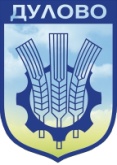 ОБЩИНА  ДУЛОВО,   ОБЛАСТ  СИЛИСТРА7650 гр. Дулово, ул. „Васил Левски” 18, тел. 0864/23000, факс 23020e-mail: dulovokmet@abv.bg, http//dulovo.bg